Најдобар постер: проф. д-р Марија Ветероска, marija.veteroska@fon.edu.mkСместување на ученици и ментори: Златко ФОН, тел. 078 439 075ОБРАЗОВНО РАНДЕВУ 2020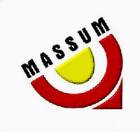 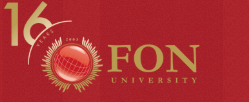      ФОН Универзитет и МАССУМКАДРОВСКИ И ПРОСТОРНИ УСЛОВИ ПО КАТЕГОРИИОБРАЗОВНО РАНДЕВУ 2020     ФОН Универзитет и МАССУМКАДРОВСКИ И ПРОСТОРНИ УСЛОВИ ПО КАТЕГОРИИОБРАЗОВНО РАНДЕВУ 2020     ФОН Универзитет и МАССУМКАДРОВСКИ И ПРОСТОРНИ УСЛОВИ ПО КАТЕГОРИИОБРАЗОВНО РАНДЕВУ 2020     ФОН Универзитет и МАССУМКАДРОВСКИ И ПРОСТОРНИ УСЛОВИ ПО КАТЕГОРИИОБРАЗОВНО РАНДЕВУ 2020     ФОН Универзитет и МАССУМКАДРОВСКИ И ПРОСТОРНИ УСЛОВИ ПО КАТЕГОРИИОБРАЗОВНО РАНДЕВУ 2020     ФОН Универзитет и МАССУМКАДРОВСКИ И ПРОСТОРНИ УСЛОВИ ПО КАТЕГОРИИ1Интервју за работа  - македонски – 1 (еден) ментор и комисија од 3 (три члена) + Просторија Интервју за работа  - македонски – 1 (еден) ментор и комисија од 3 (три члена) + Просторија Интервју за работа  - македонски – 1 (еден) ментор и комисија од 3 (три члена) + Просторија Интервју за работа  - македонски – 1 (еден) ментор и комисија од 3 (три члена) + Просторија Интервју за работа  - македонски – 1 (еден) ментор и комисија од 3 (три члена) + Просторија 1МенторЧленЧленЧленБрој на просторија1 Доц.д-р Зорица Силјановскаzorica.siljanovska@fon.edu.mk1Интервју за работа  - Албански – 1 (еден) ментор и комисија од 3 (три члена) + Просторија Интервју за работа  - Албански – 1 (еден) ментор и комисија од 3 (три члена) + Просторија Интервју за работа  - Албански – 1 (еден) ментор и комисија од 3 (три члена) + Просторија Интервју за работа  - Албански – 1 (еден) ментор и комисија од 3 (три члена) + Просторија Интервју за работа  - Албански – 1 (еден) ментор и комисија од 3 (три члена) + Просторија 1МенторЧленЧленЧленБрој на просторија1 Доц.д-р Арлинда Кадри Шахиновичarlinda.shahinovik@fon.edu.mk1Интервју за работа  - Англиски – 1 (еден) ментор и комисија од 3 (три члена) + Просторија Интервју за работа  - Англиски – 1 (еден) ментор и комисија од 3 (три члена) + Просторија Интервју за работа  - Англиски – 1 (еден) ментор и комисија од 3 (три члена) + Просторија Интервју за работа  - Англиски – 1 (еден) ментор и комисија од 3 (три члена) + Просторија Интервју за работа  - Англиски – 1 (еден) ментор и комисија од 3 (три члена) + Просторија 1МенторЧленЧленЧленБрој на просторија1 Проф.д-р Тања Срцеваtatjana.srceva.pavlovska@fon.edu.mk2Јавно говорење /подготвен говор vs импровизиран говор- македонски – 1 (еден) ментор и комисија од 3 (три члена) + Просторија Јавно говорење /подготвен говор vs импровизиран говор- македонски – 1 (еден) ментор и комисија од 3 (три члена) + Просторија Јавно говорење /подготвен говор vs импровизиран говор- македонски – 1 (еден) ментор и комисија од 3 (три члена) + Просторија Јавно говорење /подготвен говор vs импровизиран говор- македонски – 1 (еден) ментор и комисија од 3 (три члена) + Просторија Јавно говорење /подготвен говор vs импровизиран говор- македонски – 1 (еден) ментор и комисија од 3 (три члена) + Просторија 2МенторЧленЧленЧленБрој на просторија2 Проф.д-р Насер Етемиnaser.etemi@fon.edu.mk2 Јавно говорење /подготвен говор vs импровизиран говор- македонски – 1 (еден) ментор и комисија од 3 (три члена) + Просторија  Јавно говорење /подготвен говор vs импровизиран говор- македонски – 1 (еден) ментор и комисија од 3 (три члена) + Просторија  Јавно говорење /подготвен говор vs импровизиран говор- македонски – 1 (еден) ментор и комисија од 3 (три члена) + Просторија  Јавно говорење /подготвен говор vs импровизиран говор- македонски – 1 (еден) ментор и комисија од 3 (три члена) + Просторија  Јавно говорење /подготвен говор vs импровизиран говор- македонски – 1 (еден) ментор и комисија од 3 (три члена) + Просторија 2МенторЧленЧленЧленБрој на просторија2 Доц.д-р Јасмина Трајковскаjasmina.trajkoska@fon.edu.mk3 Маркетинг план- македонски – 1 (еден) ментор и комисија од 3 (три члена) + Просторија +лап топ и проектор Маркетинг план- македонски – 1 (еден) ментор и комисија од 3 (три члена) + Просторија +лап топ и проектор Маркетинг план- македонски – 1 (еден) ментор и комисија од 3 (три члена) + Просторија +лап топ и проектор Маркетинг план- македонски – 1 (еден) ментор и комисија од 3 (три члена) + Просторија +лап топ и проектор Маркетинг план- македонски – 1 (еден) ментор и комисија од 3 (три члена) + Просторија +лап топ и проектор3МенторЧленЧленЧленБрој на просторија3Доц.д-р Силвана Јовчевскаsilvana.jovcheska@fon.edu.mk3Маркетинг план - Албански – 1 (еден) ментор и комисија од 3 (три члена) + Просторија +лап топ и проекторМаркетинг план - Албански – 1 (еден) ментор и комисија од 3 (три члена) + Просторија +лап топ и проекторМаркетинг план - Албански – 1 (еден) ментор и комисија од 3 (три члена) + Просторија +лап топ и проекторМаркетинг план - Албански – 1 (еден) ментор и комисија од 3 (три члена) + Просторија +лап топ и проекторМаркетинг план - Албански – 1 (еден) ментор и комисија од 3 (три члена) + Просторија +лап топ и проектор3МенторЧленЧленЧленБрој на просторија3Проф.д-р Флорие Мифтариflorije.miftari@fon.edu.mk4 Најдобар бенд / - Комисија од 3 члена + сала за бендови и инструменти за озвучување Најдобар бенд / - Комисија од 3 члена + сала за бендови и инструменти за озвучување Најдобар бенд / - Комисија од 3 члена + сала за бендови и инструменти за озвучување Најдобар бенд / - Комисија од 3 члена + сала за бендови и инструменти за озвучување Најдобар бенд / - Комисија од 3 члена + сала за бендови и инструменти за озвучување4МенторЧленЧленЧленБрој на просторија45 Најдобра видео реклама / - Комисија од 3 члена + просторија Најдобра видео реклама / - Комисија од 3 члена + просторија Најдобра видео реклама / - Комисија од 3 члена + просторија Најдобра видео реклама / - Комисија од 3 члена + просторија Најдобра видео реклама / - Комисија од 3 члена + просторија5МенторЧленЧленЧленБрој на просторија5Проф. м-р Стефан Јакимовскиstefan.jakimovski@fon.edu.mk6 Најдобар фотографија / - Комисија од 3 члена + просторија Најдобар фотографија / - Комисија од 3 члена + просторија Најдобар фотографија / - Комисија од 3 члена + просторија Најдобар фотографија / - Комисија од 3 члена + просторија Најдобар фотографија / - Комисија од 3 члена + просторија6МенторЧленЧленЧленБрој на просторија6 Звонко Петровски7 Најдобар филм/ - Комисија од 3 члена + просторија Најдобар филм/ - Комисија од 3 члена + просторија Најдобар филм/ - Комисија од 3 члена + просторија Најдобар филм/ - Комисија од 3 члена + просторија Најдобар филм/ - Комисија од 3 члена + просторија7МенторЧленЧленЧленБрој на просторија7  Проф. м-р Игор Шокаревскиigor.shokarovski@fon.edu.mk8 Најдобра веб страна / - Комисија од 3 члена + просторија (интернет) Најдобра веб страна / - Комисија од 3 члена + просторија (интернет) Најдобра веб страна / - Комисија од 3 члена + просторија (интернет) Најдобра веб страна / - Комисија од 3 члена + просторија (интернет) Најдобра веб страна / - Комисија од 3 члена + просторија (интернет)8МенторЧленЧленЧленБрој на просторија89 Најдобар штанд/ - Комисија од 3 члена + отворен простор Најдобар штанд/ - Комисија од 3 члена + отворен простор Најдобар штанд/ - Комисија од 3 члена + отворен простор Најдобар штанд/ - Комисија од 3 члена + отворен простор Најдобар штанд/ - Комисија од 3 члена + отворен простор9МенторЧленЧленЧленБрој на просторија9   Доц.д-р Јасна Грујовскаjasna.grujoska@fon.edu.mk10 Најдобра драмска изведба  / - Комисија од 3 члена + сала за прилагодена за театарски изведби Најдобра драмска изведба  / - Комисија од 3 члена + сала за прилагодена за театарски изведби Најдобра драмска изведба  / - Комисија од 3 члена + сала за прилагодена за театарски изведби Најдобра драмска изведба  / - Комисија од 3 члена + сала за прилагодена за театарски изведби Најдобра драмска изведба  / - Комисија од 3 члена + сала за прилагодена за театарски изведби10МенторЧленЧленЧленБрој на просторија10   Проф. м-р Игор Шокаревски11 Најдобра модна ревија / - Комисија од 3 члена + подиум за модна ревија Најдобра модна ревија / - Комисија од 3 члена + подиум за модна ревија Најдобра модна ревија / - Комисија од 3 члена + подиум за модна ревија Најдобра модна ревија / - Комисија од 3 члена + подиум за модна ревија Најдобра модна ревија / - Комисија од 3 члена + подиум за модна ревија11МенторЧленЧленЧленБрој на просторија11доц. м-р Александра Јовановска, 2 Најдобра поетска творба/ - Комисија од 3 члена + просторија Најдобра поетска творба/ - Комисија од 3 члена + просторија Најдобра поетска творба/ - Комисија од 3 члена + просторија Најдобра поетска творба/ - Комисија од 3 члена + просторија Најдобра поетска творба/ - Комисија од 3 члена + просторија2МенторЧленЧленЧленБрој на просторија2   Лектор Зоран Мехџанџискиzmehadziski@yahoo.com13 Најдобар тим во баскет/ - судии 2 + спортски терен Најдобар тим во баскет/ - судии 2 + спортски терен Најдобар тим во баскет/ - судии 2 + спортски терен Најдобар тим во баскет/ - судии 2 + спортски терен Најдобар тим во баскет/ - судии 2 + спортски терен13СудијаСудијаСудијаСудијаБрој на просторија13Доц.д-р Весна Јованова -Симева vesna.jovanovasimeva@fon.edu.mkДоц.д-р Весна Јованова -Симева vesna.jovanovasimeva@fon.edu.mk14Најдобар пингпонгар – судии 2 + маса за пинг понг Најдобар пингпонгар – судии 2 + маса за пинг понг Најдобар пингпонгар – судии 2 + маса за пинг понг Најдобар пингпонгар – судии 2 + маса за пинг понг Најдобар пингпонгар – судии 2 + маса за пинг понг 14СудијаСудијаСудијаСудијаБрој на просторија14Проф. д-р Магдалена  Дамјановскаmagdalena.damjanovska@fon.edu.mkПроф. д-р Магдалена  Дамјановскаmagdalena.damjanovska@fon.edu.mk15Најдобар тим во серва/ судии 2 + спортски теренНајдобар тим во серва/ судии 2 + спортски теренНајдобар тим во серва/ судии 2 + спортски теренНајдобар тим во серва/ судии 2 + спортски теренНајдобар тим во серва/ судии 2 + спортски терен15СудијаДоц.д-р Тања Кинтановскаtanja.kitanovska@fon.edu.mkСудијаДоц.д-р Тања Кинтановскаtanja.kitanovska@fon.edu.mkСудијаСудијаБрој на просторија15